 Hessett Parish CouncilClerk: Michelle Fisher 4 Kings Close  Rougham  Bury St Edmunds  IP30 9GX   Telephone: 0772 025 6360     Email: hessetpc@gmail.comTo Members of Hessett Parish CouncilYou are duly summoned to attend the meeting of Hessett Parish Council to be held onTuesday 28th November 2023 at 7.30pmat Hessett & Beyton Village Hall, The Street, Hessett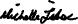 Michelle Fisher - Clerk23rd November 2023AGENDAApologies    Councillors to receive any apologies for absence.Councillors to vote on acceptance to apologies for absence.Declarations of InterestTo note any additions/deletions to members Register of Interests.   To receive any Councillors Interests in subsequent agenda items in accordance with the Council’s Code of Conduct.DispensationCouncillors to receive any requests for dispensation(s)Councillors to decide whether to grant dispensation(s)MinutesCouncillors to agree the minutes of the Extra Ordinary Meeting of the Parish Council held on 1st November 2023 and to authorise the Chair to sign them as a true record. County & Borough Councillor ReportsTo receive a written report from County Cllr Otton;To receive a written report from District Cllr Willshere;Public ForumResidents are invited to give their views and question the Parish Council about issues on this agenda or to raise issues for future consideration. The time allocated will not normally exceed 15 minutes and is at the discretion of the Chair. Planning Councillors to note that there are no planning applications for consideration.To receive any update reports on planning applications considered previously.Clerk’s Report & Administrative BusinessTo be advised of decisions taken under delegated powers since the last meeting.SpeedingCouncillors to receive an update on the application for funding for the purchase of a speeding camera.AllotmentsCouncillors to receive an update on the progress of the Allotments. Telephone KioskCouncillors to discuss how to progress the Telephone Kiosk.Finance & GovernanceCouncillors to receive and approve the schedule of receipts and payments for period 1st Nov to 28th November 2023.Councillors to receive an update on the accountsPlaygroundCouncillors to receive an update on when the external Annual Playground inspection will take place. Councillors to consider ideas for new equipment and receive an update on the latest checklist.Lawn mower repair/replacementCouncillors to consider best way to purchase a new lawn mower.Obstructions to prevent parkingCouncillors to Consider and discuss how best to deal with the reported obstructions used to prevent parking.Free Trees, Hedgerows, Wildflowers Scheme/Discuss the Conservation Advisor Report from Suffolk Wildlife TrustCouncillors to discuss plans for the Meadow land. Councillors to receive an update about the Hay cut from Cllr Andrew PearsonCoincillors to receive an update on Heath Hedge CuttingACV Application for the 5 Bells PubCouncillors to receive an update on the application for  Assett of Communuity Value on the 5 Bells Public House.Councillors’ reports and items for future agendasCouncillors may use this opportunity to report on meetings attended, to agree the attendance of councillors (to represent the Council) at any forthcoming meetings, to report (only) matters of information not included elsewhere on the agenda or raise items for future agendas (only), not included elsewhere on the agenda.To note the date of the next scheduled meeting is Tuesday 30th January 2023Chairman to close the meeting	    	                                                                                                 Copy to: County Cllr Otton & District Cllr Willshere